Slijepi zemljovid Europskog SredozemljaUcrtaj: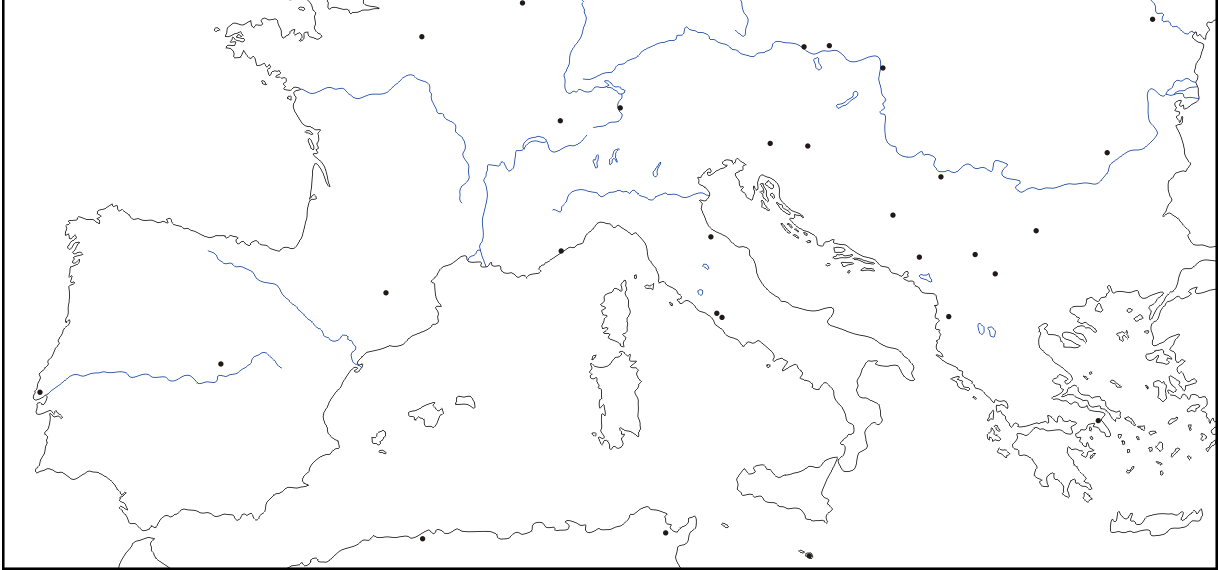 